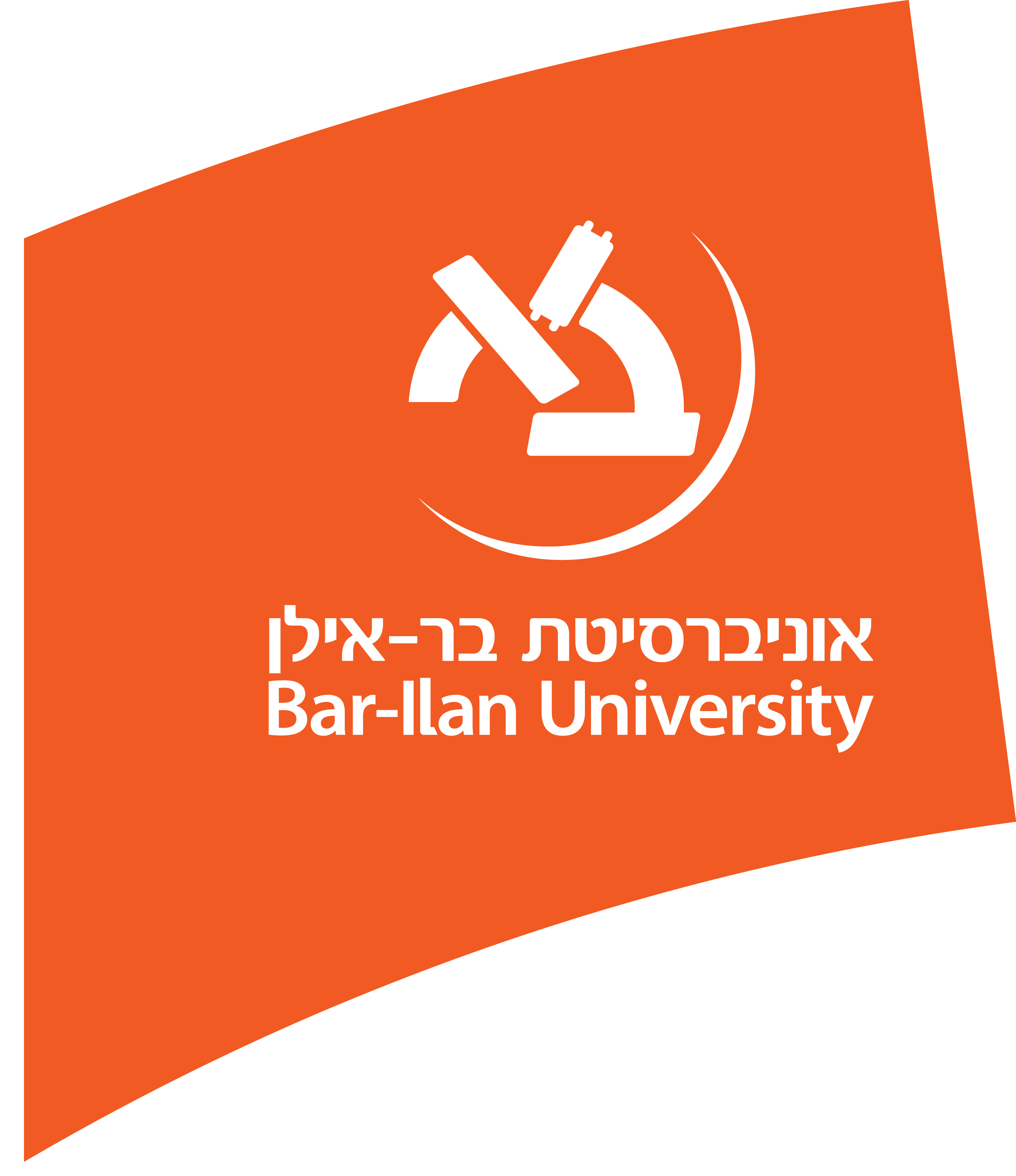 תמצית שמריםYeast extract for biotechnology Fermtechhttp://www.merckmillipore.com/Web-INTL-Site/en_US/-/USD/ProcessMSDS-Start?PlainSKU=MDA_CHEM-111926&Origin=PDPמשרד החינוך, המזכירות הפדגוגית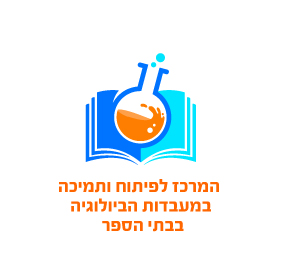  הפיקוח על הוראת הביולוגיההמרכז לפיתוח ותמיכה במעבדות הביולוגיה בבתי הספרהפקולטה למדעי החברהבית הספר לחינוךע"ש פרופ' פ. חורגיןFaculty of Social SciencesThe Pinchas ChurginSchool of Education